Tisztelt Képviselő-testület!Törökszentmiklós Városi Önkormányzat Képviselő-testülete a 201/2014. (XII.22.) számú határozatával felülvizsgálta a Rádió Horizont Kft-vel kötött szerződését, melyet követően a szerződés 3. pontjában meghatározott időpont módosult 2015. január 1- 2015. december 31. terjedő időszakra. Az időszak lejártával a szerződés felülvizsgálata megtörtént és a partnerrel történő egyeztetések alapján a következőképpen módosul:A szolgáltatási szerződés 1./c) pontja a következőkkel egészül ki: „A magazinműsort szombaton, vasárnap és kedden 0000-0300 órakeretben az aktuális előző napi műsort megismétli. A magazinműsort és a várost érintő híranyagot a Rádió Törökszentmiklós online folyóiratán rendszeresen megjelenteti. A helyi közélettel foglalkozó, a helyi mindennapi életet segítő műsorszámok, műsorelemek arányát a teljes műsoridő 33,3 %-ban teljesíti.”A szerződés 3. pontja alapján megállapított, szintén módosult időszakot illetően 2016. január 1- 2016. december 31. A szerződés 4. pontja tekintetében a partner kérése, hogy a szolgáltatási díjat a tisztelt képviselő-testület 3.360.000,- Ft + ÁFA-ról 4.800.000,- Ft + ÁFA-ra növelje.(A változásokat dőlt, félkövér betűvel jeleztük a mellékletként csatolt szolgáltatási szerződés- tervezetben.)Kérem a tisztelt Képviselő-testületet az alábbi határozat elfogadására!Törökszentmiklós, 2016. január 20. 							         								   					        Markót Imre							                    polgármester______/2016. (_______) K. t.H a t á r o z a tHelyi rádió-műsor feladat ellátásáról szóló szerződés módosításárólTörökszentmiklós Városi Önkormányzat Képviselő-testülete a helyi rádió-műsor szolgáltatási szerződését az 1. sz. melléklet alapján módosítja.A Képviselő- testület a szerződés aláírására felhatalmazza a polgármestert.Határidő: AzonnaliFelelős: Markót Imre polgármesterErről értesítést nyer:Markót Imre polgármester Dr. Majtényi Erzsébet jegyző Szervezési OsztályKözpénzügyi OsztályIrattárMelléklet a ____/2016. (_____) K. t. számú határozathozSzolgáltatási szerződésMely létrejöttTörökszentmiklós Városi Önkormányzat (Törökszentmiklós Kossuth Lajos u. 135. képviseli: Markót Imre polgármester) továbbiakban Megrendelő, ésRÁDIÓ HORIZONT Kft. (Törökszentmiklós, Kossuth tér 6., adószáma: 13082475-2-16, képviseli: Vekkel Jánosné ügyvezető) továbbiakban: Szolgáltatóközött helyi rádió-műsor készítésére az alábbi feltételekkel:1. / Szolgáltató feladata, hogy az alább felsorolt szolgáltatásokat nyújtsa rádió-műsor keretében:Hetente egy alkalommal Önkormányzati Magazin címmel műsort szerkeszt a Médiatörvény lineáris közösségi médiaszolgáltatás szabályai szerint. A műsor terjedelme legalább 40 perc, melyben a tiszta beszédidő legalább 30 percet elér.A magazinműsorban pártatlanul és hitelesen tájékoztatást nyújt a Képviselő-testület, a Polgármesteri Hivatal aktuális munkájáról, gondoskodik a közérdekű információk lakosság számára történő közvetítéséről.A magazin sugárzására minden héten pénteken, fő műsoridőben 1420-tól kerül sor. A szerkesztett műsort rendszeresen megismétli szombatonként 1420 perckor és hétfőn 1420 perckor. Ezen időpontoktól csak a Megrendelő előzetes írásbeli engedélye alapján térhet el.A magazinműsort szombaton, vasárnap és kedden 0000-0300  órakeretben az aktuális előző napi műsort megismétli.A magazinműsort és a várost érintő híranyagot a Rádió Törökszentmiklós online folyóiratán rendszeresen megjelenteti.A helyi közélettel foglalkozó, a helyi mindennapi életet segítő műsorszámok, műsorelemek arányát a teljes műsoridő 33,3 %-ban teljesíti.Külön díjazás nélkül jelenteti meg a közérdekű közleményeket.Közérdekű közleménynek a szerződés alkalmazása során az olyan információ minősül, amely állami vagy önkormányzati feladatot ellátó szervezet, illetve egyéb közcélt ellátó természetes személy és szervezet kérése alapján a lakosság figyelemfelhívását szolgálja, illetve amely valamely közérdekű cél támogatására, közérdekű eseményen való részvételre, valamint veszélyhelyzetre hívja fel a figyelmet.A szolgáltató és a megrendelő folyamatosan együttműködik, a szolgáltató a megrendelővel való napi egyeztetést a médiareferens személyén keresztül végzi. Az Önkormányzati Magazint, a közérdekű közleményeket és minden esetleges egyéb, jelen szerződés alapján megjelent műsorszámot archivál.Minden hónap 4. napjáig a megelőző hónap archivált műsorszámait elektronikus adathordozón átadja az Ipolyi Arnold Könyvtár, Múzeum és Kulturális Központ (Törökszentmiklós, Pánthy Endre út 2-6.) részére. Az átvételről a Könyvtár írásos igazolást ad ki, amely a Szolgáltató által benyújtandó számla melléklete, és egyben a kifizetés feltétele is. Az archivált példányt a Könyvtár, a Megrendelő, illetve akinek a Megrendelő írásos engedélyt ad szabadon felhasználhatja.2./ A Felek a szerződés során együttműködnek. Az együttműködésben Megrendelő részéről a szolgáltatások tartalmi kérdéseiben a kijelölt sajtó- és média referens, a szerződés teljesítése és a szerződési nyilatkozatok megtétele tekintetében a polgármester jogosult nyilatkozattételre. A médiareferens személyében történő esetleges változást a Megrendelő írásban közli a Szolgáltatóval.3./ A Felek e szerződést 2016. január 1-től 2016. december 31-ig terjedő időre kötik meg.4./ Szolgáltatót az 1./ pont szerinti szolgáltatásokért évente 4.800.000,- Ft+ÁFA szolgáltatási díj illeti meg. A díjról Szolgáltató havi egyenlő összegű bontásban számlát állít ki, melynek esedékessége a tárgyhónapot követő hónap 5. napjánál korábbi időpont nem lehet. A kifizetés feltétel az 1/h. pontban meghatározott, Könyvtár által kiállított igazolás csatolása.5./ Megrendelőt azonnali hatályú felmondás illeti meg, ha Szolgáltató szerződéses kötelezettségeit megszegi, és azt írásbeli felszólítás ellenére sem teljesíti (pótolja). Szerződéses kötelezettségnek tekintendő az 1. pont szerinti szolgáltatások bármelyike. Azonnali hatályú felmondással élhet továbbá a Megrendelő, ha a Szolgáltató megszegi a Médiaszolgáltatásról és a tömegkommunikációról szóló 2010. évi CLXXXV. törvény rendelkezéseit, és e tényt hatóság jogerős határozatában megállapítja. Az azonnali hatályú felmondás a közlés hónapjának utolsó napjára szól akkor, ha Megrendelő másként nem nyilatkozik. Amennyiben a Nemzeti Média és Hírközlési Hatóság nem ad engedélyt a Rádió Horizont Kft. műsor szolgáltatására, úgy a megrendelőt azonnali hatályú felmondás illeti meg.  6./ Szolgáltató azonnali hatályú felmondásra jogosult, ha Megrendelő a 4./ pont szerinti díjat írásbeli felszólításra sem fizeti meg.A Felek fenti szerződést mint akaratukkal mindenben megegyezőt írták alá.Törökszentmiklós, 2016. január …...     ______________________                   Pénzügyi ellenjegyző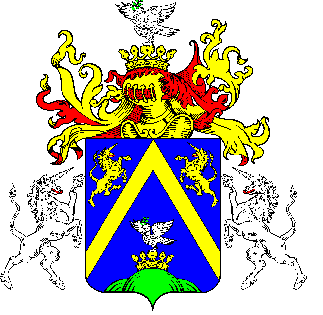 4.TÖRÖKSZENTMIKLÓS VÁROS POLGÁRMESTERÉTŐLTÖRÖKSZENTMIKLÓS VÁROS POLGÁRMESTERÉTŐLTÖRÖKSZENTMIKLÓS VÁROS POLGÁRMESTERÉTŐLE L Ő T E R J E S Z T É SE L Ő T E R J E S Z T É SE L Ő T E R J E S Z T É SA Képviselő-testület 2016. január 28-i rendes nyilvános üléséreA Képviselő-testület 2016. január 28-i rendes nyilvános üléséreA Képviselő-testület 2016. január 28-i rendes nyilvános üléséreElőterjesztő megnevezése: Markót ImreMarkót ImreIktatószám: 2-9/2016. F-1.2-9/2016. F-1.Tárgy: Helyi rádió-műsor feladat ellátásáról szóló szerződés módosításárólHelyi rádió-műsor feladat ellátásáról szóló szerződés módosításárólElőterjesztés jellege:Rendelet-tervezet, Határozat-tervezet, Tájékoztató, BeszámolóRendelet-tervezet, Határozat-tervezet, Tájékoztató, BeszámolóDöntéshozatal:egyszerű többségegyszerű többségMelléklet: 1 db határozat tervezet1 db szolgáltatási szerződés1 db határozat tervezet1 db szolgáltatási szerződésKészítette:Pozderka Judit osztályvezetőPozderka Judit osztályvezetőVéleményezésre megküldve: a Képviselő-testület Pénzügyi és Városfejlesztési BizottságaOktatási és Kulturális Bizottságarészérea Képviselő-testület Pénzügyi és Városfejlesztési BizottságaOktatási és Kulturális BizottságarészéreTörvényességi véleményezésre bemutatva:2016. január 20. 2016. január 20. ______________________Törökszentmiklós Városi ÖnkormányzatMegrendelő______________________Rádió Horizont Kft.Szolgáltató______________________Jogi ellenjegyző